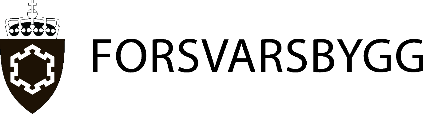 VedleggsoversiktFramdriftsplanInnledningSHA-planen er byggherrens verktøy for å sikre at risikoforholdene i dette prosjektet håndteres på en forsvarlig måte. SHA-planen skal være lett tilgjengelig for arbeidsgivere og arbeidstakere på bygge- og anleggsplassen. Alle plikter å sette seg inn i SHA-planen og sikkerhetsbestemmelsene som gjelder for byggeplassen.Byggherre for prosjektet er Forsvarsbygg, Postboks 405 Sentrum, NO-0103 OSLOOrg.nr.: 975 950 662Renovering av Østfløya, Skjold leir: Utvendig, opsjon: Skift av vinduer.      		 Innvendig: Forlegningsrom og fellesareal. Oppgaven med å utarbeide, oppdatere og distribuere SHA-planen:Byggherren er ansvarlig for at SHA-planen blir utarbeidet, oppdatert og gjort kjent på bygge- eller anleggsplassen. Entreprenør (arbeidsgiver) har informasjonsplikt om alle SHA-tiltak til arbeidstakere og verneombud. I tillegg skal alle verneombud ha informasjon om SHA-planen før oppstart av bygge- eller anleggsarbeidet.Organisasjon (BHF §8A)Prosjektet er organisert som delte entrepriser.Organisasjonskart – delte entrepriser          ________________________________________________________________	B ASygg ogBygg ogFremdriftsplan (BHF §8B)Hovedfremdriftsplan for arbeidet: Detaljert fremdriftsplan er vedlagt.Spesifikke tiltak (BHF §8C)Forsvarsbygg har vurdert risikoen av de valg som byggherren har foretatt i prosjektet, og meddelt de prosjekterende resultatet.Entreprenør skal planlegge sine arbeider ut fra de risikoforhold som er beskrevet i SHA-plan. Entreprenøren skal foreta løpende risikovurdering og skal melde til KU evt. risikoforhold som ikke er beskrevet i planen, og som skyldes byggherrens eller de prosjekterendes valg. Med bakgrunn i byggherreforskriftens § 8 c gjenstår følgende risikoer, som entreprenørene skal innarbeide i sitt internkontrollsystem:TidsplanHer skal det settes inn en overordnet tidsplan for arbeidet: Forsvarsbygg ved PL har kontrollert at det er avsatt tilstrekkelig tid til gjennomføring RISIKOVURDERING AV PROSJEKTETPunkter som besvares med «Ja» skal beskrives i eget vedlegg (nr. 2.xx), sammen med beskrivelse av risikoreduserende tiltak. Vedlegg kan være ferdige risikovurderinger av arbeidsoperasjoner, sikker jobb analyse (SJA), eller annen beskrivelse.Vedlegg til SHA planen (hvis aktuelt)Rutiner for avviksbehanling, endringer og revisjonerPlanen for sikkerhet, helse og arbeidsmiljø skal bygge på risikovurderinger, tilpasset det enkelte bygge- eller anleggsarbeid. Byggherren skal sørge for å oppdatere planen fortløpende dersom det oppstår endringer som har betydning for sikkerhet, helse og arbeidsmiljø.  Eksempler på avvik fra planen:Endring i organisasjonskartetEndring av beskrivelse av hvor og når de ulike arbeidsoperasjonene skal utføres (endring av fremdriftsplan i tid eller aktivitetsinnhold)Endring av spesifikke tiltak, enten i tid eller endring av selve tiltaketIdentifisering av nye risikoforhold som krever spesifikke tiltak som ikke har vært beskrevet tidligereOmprosjektering som medfører nye/endrende risikoforhold med behov for spesifikke tiltak og/eller endring i fremdriftsplanenAvvik fra SHA planen skal behandles på følgende måte:Avvikene skal skriftlig/muntlig meldes til koordinator utførelse (KU) umiddelbart avviket oppdages.KU registrerer innmeldt/oppdaget avvik fra SHA-planen gjennom prosjektets (byggherrens) avvikssystem.KU følger opp at nødvendige tiltak gjøres for at avviket lukkes.Beslutning om nødvendig tiltak tas av byggherren v/prosjektleder/byggeleder i samråd med KU og anleggsleder eller tilsvarende hos de utførende. Informasjon om avvik og tiltak til alle i henhold til SHA-planens distribusjonsliste.SHA-planen oppdateres av vedkommende som står oppført som ansvarlig for oppdatering av SHA-plan hos byggherren.Alle endringer av SHA planen skal loggføres.Avviksbehandling iht Byggherreforskriften (BHF §8D)Denne avviksbehandlingen gjelder kun avvik/endringer i forhold til SHA-planen, der avvik/endring gjelder for enten et eller flere av punktene under:Organisasjonskartet (ved forandring i organiseringen i prosjektet) Fremdriftsplan (ved forandring når og hvor de ulike arbeidsoperasjoner skal utføres) Spesifikke tiltak som må utføres (ved forandring i bekrivelsene av tiltak eller det oppstår nye/ukjente risikoforhold som må beskrives)Avviksbehandlingen skal fungere begge veier, både fra byggherren til de utførende og fra de utførende til byggherren. Forsvarsbygg skal sørge for å oppdatere SHA-planen fortløpende dersom det oppstår endringer som har betydning for sikkerhet, helse og arbeidsmiljø. Behov for endringer skal meldes skriftlig eller muntlig til koordinator utførelse (KU) umiddelbart når forholdet oppdagesKU registrerer innmeldt/oppdaget behov for endring av SHA-planen gjennom prosjektets (byggherrens) avvikssystem rundt SHA-planenBeslutning om nødvendig tiltak tas av byggherren ved PL/BL i samråd med KU, samt anleggsleder eller tilsvarende hos de utførendeInformasjon om endring og tiltak sendes til alle iht. distribusjonslistenSHA-planen oppdateres av vedkommende som står som ansvarlig i tabellen i kap. 1. RevisjonRevisjonen gjelderDato:Utarb. avKontr. avKontr. avGodkj. avUtarbeidet av: Kasper M. BedstedUtarbeidet av: Kasper M. BedstedProsjektnr/navn/tittel: Østfløya, Skjold leirProsjektnr/navn/tittel: Østfløya, Skjold leirProsjektnr/navn/tittel: Østfløya, Skjold leirProsjektnr/navn/tittel: Østfløya, Skjold leirProsjektnr/navn/tittel: Østfløya, Skjold leir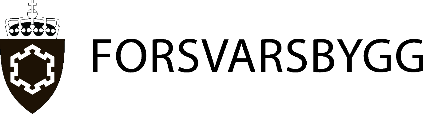 Dokumentnummer: 1Dokumentnummer: 1Dokumentnummer: 1Antall sider:Antall sider:Dokumentnummer: 1Dokumentnummer: 1Dokumentnummer: 11111ProsjektfaseFunksjonKontaktperson og virksomhetE-post og telefonPlanleggingPLKasper M. BedstedForsvarsbyggKasper.Myrseth.Bedsted@forsvarsbygg.no+47 913 19 619DetaljprosjekteringKPKasper M. BedstedØyvind UtmoNils Øyvind UtsiEirik OlsenKasper.Myrseth.Bedsted@forsvarsbygg.no+47 913 19 619oivind.utmo@forsvarsbygg.no +47 970 48 733Nils.Oyvind.Utsi@forsvarsbygg.no +47 454 04 567Eirik.Olsen@forsvarsbygg.no +47 908 65 280 UtførelseKUKasper M. BedstedForsvarsbyggKasper.Myrseth.Bedsted@forsvarsbygg.no+47 913 19 619Funksjoner i prosjektetKontaktperson og virksomhetE-postByggherrens representant Forsvarsbyggs prosjektleder (PL)Kasper Bedsted/ ForsvarsbyggKasper.Myrseth.Bedsted@forsvarsbygg.no+47 913 19 619Koordinator prosjektering (KP)Kasper Bedsted/ ForsvarsbyggKasper.Myrseth.Bedsted@forsvarsbygg.no+47 913 19 619Koordinator utførelse (KU) Kasper Bedsted/ ForsvarsbyggKasper.Myrseth.Bedsted@forsvarsbygg.no+47 913 19 619Byggeleder (BL)Kasper Bedsted/ ForsvarsbyggKasper.Myrseth.Bedsted@forsvarsbygg.no+47 913 19 619Hovedbedrift på byggeplass etter IK-forskriftenHovedverneombudProsjekterendeAnleggslederEntreprenør 1Entreprenør 2Entreprenør 3Entreprenør 4NrBeskrivelseDato1Byggestart19.04.20222Delmål, viktig milepæl, Vindusskift Ultimo juni 20223Ferdigstillelse 31.08.20224Overtakelse fra entreprenør31.08.2022NrBeskrivelseDato (fra / til) eventuelt ukenummer1Prosjektering Utført november 20212Kontrahering entreprenører                                    (innkjøpsordre eller kontrakt) Januar 20223Oppstart av prosjekt (på byggeplassen)  19.04.20224Ferdigstillelse av prosjekt (innkjøpsordre eller kontrakt) 31.08.20225Overtakelse fra entreprenør31.08.2022Ja;ID nrInnebærer oppdraget:JaNei- at nasjonale smittevernsregler mht. COVID-19 skal følgesx- at det skal arbeides i grøft, eller at det er annen fare for ras, eller synke i gjørme?xat det skal jobbes i høydex- at det er fare for fall og eller fallende gjenstander, fra tak, stillas, stiger etc.x- at det skal omfatte arbeider i kum?x- at det arbeides med stoffer som er belastende for helsen?x- at det er fare for stråling, for eksempel fra radarutstyr?x- at det skal arbeides nær uisolerte elektriske ledningstrekk eller høgspent?x- at arbeidet nær vann og kan medføre fare for drukning? x- at det benyttes dykkerutstyr? x- at det må benyttes utstyr for oksygentilførsel og eller luftkomprimering?x- at det skal benyttes sprengstoff?x- at det skal monteres/demonteres store/tunge prefabrikkerte elementerx- at det benyttes åpen flamme/”varme arbeider” eller annen fare for brann eller eksplosjon?x- at det skal benyttes skjærende/kappende verktøy?x- at det skal foregå riving eller fjerning av bærende konstruksjoner i bygget?x- at det kan forekomme eksponering for asbest?x- at det vil bli støv som kan trekkes inn i ventilasjonsanlegg eller omgivelsene for øvrig. x- at arbeidstakere eksponeres for uønsket belastning, f.eks. støy, støv, gass eller vibrasjoner?x- at det er krav om stoffkartotek i prosjektet?x- at arbeidet er omfattet av spesielle forskrifter og/eller myndighetspålagte retningslinjer som krever særskilt kompetanse? x- at det skal løftes/heisesx- at det er fare for stort tidspress/framdriftspress?x- at det er fare for stor belastning for tredjeperson (trafikk, støy, støv mm)x- at det involverer flere fag og utøvere som skal jobbe tett på hverandre eller innenfor et begrenset område?x- at andre virksomheter av og til må stanse aktivitet eller legge om sin drift for en periode?x- at det må avklares noe ekstraordinært for parkeringsforhold, brøyting og eller skilting?x- at det skal plasseres hvilebrakker og eller rigg?x- ANNET? SpesifiserVedlegg nr.BeskrivelseDatoAktuelt? Ja/nei3.1Melding til ArbeidstilsynetJa3.2Detaljert framdriftsplanJa3.3Skiltplan3.4Avfallsplan Ja3.5Forholdet til gjeldende samordnings-avtale etter IK-forskriftens §6.3.6Oversikt over sertifikater mmJa3.7MannskapslisteJa3.8KriseberedskapsplanJa3.9VarslingsplanJa3.10Oversikt over vernerunderJaSHA- plan er utarbeidetSHA- plan er utarbeidetDato:Utarbeidet av: SHA- plan er utarbeidetSHA- plan er utarbeidet06.12.2022Kasper M. BedstedRevisjon Revisjonen gjelderDato:Utarbeidet av: 123456Aktivitet/FarekilderFare/uønsket hendelseSpesifikke tiltakReferansedok.Ansvarlig for tiltaket<Handling eller forhold som kan medføre en uønsket hendelse. Husk at en aktivitet/farekilde kan ha flere uønskede hendelser.><Hendelse eller tilstand som kan medføre personskade, helseskade eller dødsfall.><Det må beskrives spesifikke tiltak for arbeidsoperasjoner som ut i fra stedlige forhold, arkitektoniske eller tekniske løsninger er vurdert å medføre uakseptabel risiko og som ikke ivaretas av forskriftskrav og normal arbeidsinstruks.><Eksempler:BeskrivelseTegningerRiveplanerGeotekniske rapporterRisikovurdering><Eksempler:Entreprenør>